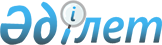 О внесении изменений и дополнений в решение маслихата от 14 декабря 2010 года № 207 "О бюджете Аулиекольского района на 2011-2013 годы"Решение маслихата Аулиекольского района Костанайской области от 12 апреля 2011 года № 227. Зарегистрировано Управлением юстиции Аулиекольского района Костанайской области 14 апреля 2011 года № 9-7-135      Аулиекольский районный маслихат РЕШИЛ:

      1. Внести в решение маслихата "О бюджете Аулиекольского района на 2011 -2013 годы" от 14 декабря 2010 года № 207 (зарегистрировано в Реестре государственной регистрации нормативных правовых актов за номером 9-7-126, опубликовано 23 декабря 2010 года в газете "Әулиекөл") следующие изменения и дополнения:

      подпункты 1), 2), 3), 4), 5), 6) пункта 1 указанного решения изложить в новой редакции:

      "1) доходы – 2 522 084,0 тысячи тенге, в том числе по:

      налоговым поступлениям – 647 238,0 тысяч тенге;

      неналоговым поступлениям – 7 425,0 тысяч тенге;

      поступлениям от продажи основного капитала – 3 676,0 тысяч тенге;

      поступлениям трансфертов – 1 863 745,0 тысяч тенге;

      2) затраты – 2 493 327,0 тысяч тенге;

      3) чистое бюджетное кредитование – 36 443,6 тысяч тенге, в том числе:

      бюджетные кредиты – 37 215,1 тысяч тенге;

      погашение бюджетных кредитов – 771,5 тысяч тенге;

      4) сальдо по операциям с финансовыми активами – 44 565,0 тысяч тенге;

      5) дефицит бюджета – - 52 251,6 тысяч тенге;

      6) финансирование дефицита – 52 251,6 тысяч тенге.";

      пункт 5-1 указанного решения изложить в новой редакции:

      "5-1. Учесть, что в бюджете района на 2011 год предусмотрено поступление сумм целевых текущих трансфертов из республиканского бюджета в следующих размерах:

      на проведение противоэпизоотических мероприятий в сумме 15 446,0 тысячи тенге;

      для реализации мер социальной поддержки специалистов социальной сферы сельских населенных пунктов в сумме 5 605,0 тысяч тенге;

      на реализацию государственного образовательного заказа в дошкольных организациях образования в сумме 21 484,0 тысяч тенге;

      на оснащение учебным оборудованием кабинетов физики, химии, биологии в государственных учреждениях основного среднего и общего среднего образования в сумме 16 388,0 тысяч тенге;

      на создание лингафонных и мультимедийных кабинетов в государственных учреждениях начального, основного среднего и общего среднего образования в сумме 11 082,0 тысячи тенге;

      на обеспечение оборудованием, программным обеспечением детей-инвалидов, обучающихся на дому в сумме 3 957,0 тысяч тенге;

      на ежемесячную выплату денежных средств опекунам (попечителям) на содержание ребенка сироты (детей-сирот) и ребенка (детей), оставшегося без попечения родителей в сумме 17 539,0 тысяч тенге.";

      дополнить указанное решение пунктами 5-6, 5-7, 5-8 следующего содержания:

      "5-6. Учесть, что в бюджете района на 2011 год предусмотрено поступление сумм целевых текущих трансфертов из республиканского бюджета на увеличение размера доплаты за квалификационную категорию, учителям школ и воспитателям дошкольных организаций образования в сумме 14 713,0 тысяч тенге.

      5-7. Учесть, что в бюджете района на 2011 год предусмотрено поступление сумм целевых текущих трансфертов из республиканского бюджета на реализацию мероприятий в рамках Программы занятости 2020 для создания центров занятости в сумме 7 311,0 тысяч тенге.

      5-8. Учесть, что в бюджете района на 2011 год предусмотрено поступление сумм целевых текущих трансфертов из областного бюджета на приобретение компьютерной и организационной техники для внедрения системы "Казначейство-Клиент" в сумме 3 376,0 тысяч тенге.";

      приложения 1 и 5 указанного решения изложить в новой редакции согласно приложениям 1 и 2 к настоящему решению.

      2.Настоящее решение вводится в действие с 1 января 2011 года.

 Бюджет Аулиекольского района на 2011 год Перечень бюджетных программ каждого района в городе,
города районного значения, поселка, аула (села),
аульного (сельского) округа на 2011 год
					© 2012. РГП на ПХВ «Институт законодательства и правовой информации Республики Казахстан» Министерства юстиции Республики Казахстан
				Председатель шестнадцатой

сессии районного маслихата

Г. Сухотеплая

Секретарь районного

маслихата

А. Бондаренко

СОГЛАСОВАНО

Начальник государственного

учреждения "Отдел экономики

и бюджетного планирования

Аулиекольского района"

____________ Т.И. Печникова

Приложение 1
к решению маслихата
от 12 апреля 2011 года № 227
Приложение 1
к решению маслихата
от 14 декабря 2010 года № 207Категория

Категория

Категория

Категория

Категория

Сумма,

тысяч

тенге

Класс

Класс

Класс

Класс

Сумма,

тысяч

тенге

Подкласс

Подкласс

Подкласс

Сумма,

тысяч

тенге

Наименование

Наименование

Наименование

Сумма,

тысяч

тенге

I. Доходы

2522084

1

Налоговые поступления

647238

01

Подоходный налог

282883

2

Индивидуальный подоходный налог

282883

03

Социальный налог

248214

1

Социальный налог

248214

04

Налоги на собственность

102083

1

Налоги на имущество

60983

3

Земельный налог

8958

4

Налог на транспортные средства

30889

5

Единый земельный налог

1253

05

Внутренние налоги на товары, работы и

услуги

8982

2

Акцизы

2064

3

Поступления за использование природных и

других ресурсов

2515

4

Сборы за ведение предпринимательской и

профессиональной деятельности

4403

08

Обязательные платежи, взимаемые за

совершение юридически значимых действий

и (или) выдачу документов

уполномоченными на то государственными

органами или должностными лицами

5076

1

Государственная пошлина

5076

2

Неналоговые поступления

7425

01

Доходы от государственной собственности

5196

5

Доходы от аренды имущества, находящегося

в государственной собственности

5196

02

Поступления от реализации товаров

(работ, услуг) государственными

учреждениями, финансируемыми из

государственного бюджета

223

1

Поступления от реализации товаров

(работ, услуг) государственными

учреждениями, финансируемыми из

государственного бюджета

223

06

Прочие неналоговые поступления

2006

1

Прочие неналоговые поступления

2006

3

Поступления от продажи основного

капитала

3676

03

Продажа земли и нематериальных активов

3676

1

Продажа земли

2079

2

Продажа нематериальных активов

1597

4

Поступления трансфертов

1863745

02

Трансферты из вышестоящих органов

государственного управления

1863745

2

Трансферты из областного бюджета

1863745

Функциональная группа

Функциональная группа

Функциональная группа

Функциональная группа

Функциональная группа

Сумма,

тысяч

тенге

Функциональная подгруппа

Функциональная подгруппа

Функциональная подгруппа

Функциональная подгруппа

Сумма,

тысяч

тенге

Администратор бюджетных программ

Администратор бюджетных программ

Администратор бюджетных программ

Сумма,

тысяч

тенге

Программа

Программа

Сумма,

тысяч

тенге

Наименование

Сумма,

тысяч

тенге

II. Затраты

2493327

01

Государственные услуги общего

характера

228643

1

Представительные, исполнительные и

другие органы, выполняющие общие

функции государственного управления

199329

112

Аппарат маслихата района (города

областного значения)

12960

001

Услуги по обеспечению деятельности

маслихата района (города областного

значения)

12840

003

Капитальные расходы государственных

органов

120

122

Аппарат акима района (города

областного значения)

48713

001

Услуги по обеспечению деятельности

акима района (города областного

значения)

47398

003

Капитальные расходы государственных

органов

1315

123

Аппарат акима района в городе,

города районного значения, поселка,

аула (села), аульного (сельского)

округа

137656

001

Услуги по обеспечению деятельности

акима района в городе, города

районного значения, поселка, аула

(села), аульного (сельского) округа

124586

022

Капитальные расходы государственных

органов

13070

2

Финансовая деятельность

16878

452

Отдел финансов района (города

областного значения)

16878

001

Услуги по реализации

государственной политики в области

исполнения бюджета района (города

областного значения) и управления

коммунальной собственностью района

(города областного значения)

14444

004

Организация работы по выдаче

разовых талонов и обеспечение

полноты сбора сумм от реализации

разовых талонов

819

011

Учет, хранение, оценка и реализация

имущества, поступившего в

коммунальную собственность

550

018

Капитальные расходы государственных

органов

1065

5

Планирование и статистическая

деятельность

12436

453

Отдел экономики и бюджетного

планирования (города областного

значения)

12436

001

Услуги по реализации

государственной политики в области

формирования и развития

экономической политики, системы

государственного планирования и

управления района (города

областного значения)

12316

003

Капитальные расходы государственных

органов

120

02

Оборона

5237

1

Военные нужды

5037

122

Аппарат акима района (города

областного значения)

5037

005

Мероприятия в рамках исполнения

всеобщей воинской обязанности

5037

2

Организация работы по чрезвычайным

ситуациям

200

122

Аппарат акима района (города

областного значения)

200

006

Предупреждение и ликвидация

чрезвычайных ситуаций масштаба

района (города областного значения)

200

03

Общественный порядок, безопасность,

правовая, судебная,

уголовно-исполнительная

деятельность

3000

1

Правоохранительная деятельность

3000

458

Отдел жилищно-коммунального

хозяйства, пассажирского транспорта

и автомобильных дорог района

(города областного значения)

3000

021

Обеспечение безопасности дорожного

движения в населенных пунктах

3000

04

Образование

1750119

1

Дошкольное воспитание и обучение

141066

464

Отдел образования района (города

областного значения)

141066

009

Обеспечение деятельности

организаций дошкольного воспитания

и обучения

141066

2

Начальное, основное среднее и общее

среднее образование

1560564

123

Аппарат акима района в городе,

города районного значения, поселка,

аула (села), аульного (сельского)

округа

2743

005

Организация бесплатного подвоза

учащихся до школы и обратно в

аульной (сельской) местности

2743

464

Отдел образования района (города

областного значения)

1557821

003

Общеообразовательное обучение

1529199

006

Дополнительное образование для

детей

28622

9

Прочие услуги в области образования

48489

464

Отдел образования района (города

областного значения)

48489

001

Услуги по реализации

государственной политики на местном

уровне в области образования

11660

005

Приобретение и доставка учебников,

учебно-методических комплексов для

государственных учреждений

образования района (города

областного значения)

15333

015

Ежемесячные выплаты денежных

средств опекунам (попечителям) на

содержание ребенка сироты

(детей-сирот), и ребенка (детей),

оставшегося без попечения родителей

17539

020

Обеспечение оборудованием,

программным обеспечением

детей-инвалидов, обучающихся на

дому

3957

06

Социальная помощь и социальное

обеспечение

133578

2

Социальная помощь

110633

451

Отдел занятости и социальных

программ района (города областного

значения)

110633

002

Программа занятости

15600

005

Государственная адресная социальная

помощь

9507

006

Жилищная помощь

6062

007

Социальная помощь отдельным

категориям нуждающихся граждан по

решениям местных представительных

органов

12460

010

Материальное обеспечение

детей-инвалидов, воспитывающихся и

обучающихся на дому

953

014

Оказание социальной помощи

нуждающимся гражданам на дому

13890

016

Государственные пособия на детей до

18 лет

42783

017

Обеспечение нуждающихся инвалидов

обязательными гигиеническими

средствами и предоставление услуг

специалистами жестового языка,

индивидуальными помощниками в

соответствии с индивидуальной

программой реабилитации инвалида

2067

023

Обеспечение деятельности центров

занятости

7311

9

Прочие услуги в области социальной

помощи и социального обеспечения

22945

451

Отдел занятости и социальных

программ района (города областного

значения)

22945

001

Услуги по реализации

государственной политики на местном

уровне в области обеспечения

занятости и реализации социальных

программ для населения

21005

011

Оплата услуг по зачислению, выплате

и доставке пособий и других

социальных выплат

960

021

Капитальные расходы государственных

органов

980

07

Жилищно-коммунальное хозяйство

32974

2

Коммунальное хозяйство

1250

458

Отдел жилищно-коммунального

хозяйства, пассажирского транспорта

и автомобильных дорог района

(города областного значения)

1250

026

Организация эксплуатации тепловых

сетей, находящихся в коммунальной

собственности районов (городов

областного значения)

1250

3

Благоустройство населенных пунктов

31724

123

Аппарат акима района в городе,

города районного значения, поселка,

аула (села), аульного (сельского)

округа

26435

008

Освещение улиц населенных пунктов

6490

009

Обеспечение санитарии населенных

пунктов

6695

010

Содержание мест захоронений и

погребение безродных

500

011

Благоустройство и озеленение

населенных пунктов

12750

458

Отдел жилищно-коммунального

хозяйства, пассажирского транспорта

и автомобильных дорог района

(города областного значения)

5289

015

Освещение улиц в населенных пунктах

2789

018

Благоустройство и озеленение

населенных пунктов

2500

08

Культура, спорт, туризм и

информационное пространство

100783

1

Деятельность в области культуры

34311

455

Отдел культуры и развития языков

района (города областного значения)

34311

003

Поддержка культурно-досуговой

работы

34311

2

Спорт

4281

465

Отдел физической культуры и спорта

района (города областного значения)

4281

006

Проведение спортивных соревнований

на районном (города областного

значения) уровне

520

007

Подготовка и участие членов сборных

команд района (города областного

значения) по различным видам спорта

на областных спортивных

соревнованиях

3761

3

Информационное пространство

41851

455

Отдел культуры и развития языков

района (города областного значения)

39151

006

Функционирование районных

(городских) библиотек

36967

007

Развитие государственного языка и

других языков народа Казахстана

2184

456

Отдел внутренней политики района

(города областного значения)

2700

002

Услуги по проведению

государственной информационной

политики через газеты и журналы

2500

005

Услуги по проведению

государственной информационной

политики через телерадиовещание

200

9

Прочие услуги по организации

культуры, спорта, туризма и

информационного пространства

20340

455

Отдел культуры и развития языков

района (города областного значения)

8210

001

Услуги по реализации

государственной политики на местном

уровне в области развития языков и

культуры

7990

010

Капитальные расходы государственных

органов

220

456

Отдел внутренней политики района

(города областного значения)

7389

001

Услуги по реализации

государственной политики на местном

уровне в области информации,

укрепления государственности и

формирования социального оптимизма

граждан

6124

003

Реализация региональных программ в

сфере молодежной политики

300

006

Капитальные расходы государственных

органов

965

465

Отдел физической культуры и спорта

района (города областного значения)

4741

001

Услуги по реализации

государственной политики на местном

уровне в сфере физической культуры

и спорта

4621

004

Капитальные расходы государственных

органов

120

09

Топливно-энергетический комплекс и

недропользование

113000

9

Прочие услуги в области

топливно-энергетического комплекса

и недропользования

113000

467

Отдел строительства района (города

областного значения)

113000

009

Развитие теплоэнергетической

системы

113000

10

Сельское, водное, лесное, рыбное

хозяйство, особоохраняемые

природные территории, охрана

окружающей среды и животного мира,

земельные отношения

45104

1

Сельское хозяйство

23332

474

Отдел сельского хозяйства и

ветеринарии района (города

областного значения)

23332

001

Услуги по реализации

государственной политики на местном

уровне в сфере сельского хозяйства

и ветеринарии

14417

003

Капитальные расходы государственных

органов

2810

007

Организация отлова и уничтожения

бродячих собак и кошек

500

099

Реализация мер социальной поддержки

специалистов социальной сферы

сельских населенных пунктов за счет

целевых трансфертов из

республиканского бюджета

5605

6

Земельные отношения

6326

463

Отдел земельных отношений района

(города областного значения)

6326

001

Услуги по реализации

государственной политики в области

регулирования земельных отношений

на территории района (города

областного значения)

6106

007

Капитальные расходы государственных

органов

220

9

Прочие услуги в области сельского,

водного, лесного, рыбного

хозяйства, охраны окружающей среды

и земельных отношений

15446

474

Отдел сельского хозяйства и

ветеринарии района (города

областного значения)

15446

013

Проведение противоэпизоотических

мероприятий

15446

11

Промышленность, архитектурная,

градостроительная и строительная

деятельность

13053

2

Архитектурная, градостроительная и

строительная деятельность

13053

467

Отдел строительства района (города

областного значения)

7911

001

Услуги по реализации

государственной политики на местном

уровне в области строительства

6006

017

Капитальные расходы государственных

органов

1905

468

Отдел архитектуры и

градостроительства района (города

областного значения)

5142

001

Услуги по реализации

государственной политики в области

архитектуры и градостроительства на

местном уровне

5142

12

Транспорт и коммуникации

41083

1

Автомобильный транспорт

41083

123

Аппарат акима района в городе,

города районного значения, поселка,

аула (села), аульного (сельского)

округа

19983

013

Обеспечение функционирования

автомобильных дорог в городах

районного значения, поселках, аулах

(селах), аульных (сельских) округах

19983

458

Отдел жилищно-коммунального

хозяйства, пассажирского транспорта

и автомобильных дорог района

(города областного значения)

21100

023

Обеспечение функционирования

автомобильных дорог

21100

13

Прочие

19887

3

Поддержка предпринимательской

деятельности и защита конкуренции

5367

469

Отдел предпринимательства района

(города областного значения)

5367

001

Услуги по реализации

государственной политики на местном

уровне в области развития

предпринимательства и

промышленности

5107

003

Поддержка предпринимательской

деятельности

150

004

Капитальные расходы государственных

органов

110

9

Прочие

14520

451

Отдел занятости и социальных

программ района (города областного

значения)

1560

022

Поддержка частного

предпринимательства в рамках

программы "Дорожная карта

бизнеса-2020"

1560

452

Отдел финансов района (города

областного значения)

6478

012

Резерв местного исполнительного

органа района (города областного

значения)

6478

458

Отдел жилищно-коммунального

хозяйства, пассажирского транспорта

и автомобильных дорог района

(города областного значения)

6482

001

Услуги по реализации

государственной политики на местном

уровне в области

жилищно-коммунального хозяйства,

пассажирского транспорта и

автомобильных дорог

6252

013

Капитальные расходы государственных

органов

230

15

Трансферты

6866

1

Трансферты

6866

452

Отдел финансов района (города

областного значения)

6866

006

Возврат неиспользованных

(недоиспользованных) целевых

трансфертов

6866

III. Чистое бюджетное кредитование

36443,6

Бюджетные кредиты

37215,1

10

Сельское, водное, лесное, рыбное

хозяйство, особо охраняемые

природные территории, охрана

окружающей среды и животного мира,

земельные отношения

37215,1

1

Сельское хозяйство

37215,1

474

Отдел сельского хозяйства и

ветеринарии района (города

областного значения)

37215,1

009

Бюджетные кредиты местным

исполнительным органам для

реализации мер социальной поддержки

специалистов социальной сферы

сельских населенных пунктов

37215,1

5

Погашение бюджетных кредитов

771,5

01

Погашение бюджетных кредитов

771,5

1

Погашение бюджетных кредитов, выданных

из государственного бюджета

771,5

13

Погашение бюджетных кредитов, выданных

из местного бюджета физическим лицам

771,5

Функциональная группа

Функциональная группа

Функциональная группа

Функциональная группа

Функциональная группа

Сумма,

тысяч

тенге

Функциональная подгруппа

Функциональная подгруппа

Функциональная подгруппа

Функциональная подгруппа

Сумма,

тысяч

тенге

Администратор бюджетных программ

Администратор бюджетных программ

Администратор бюджетных программ

Сумма,

тысяч

тенге

Программа

Программа

Сумма,

тысяч

тенге

Наименование

Сумма,

тысяч

тенге

IV.Сальдо по операциям с финансовыми

активами

44565

13

Прочие

44565

9

Прочие

44565

452

Отдел финансов района (города

областного значения)

44565

014

Формирование или увеличение уставного

капитала юридических лиц

44565

V. Дефицит (профицит) бюджета

-52251,6

VI.Финансирование дефицита

(использование профицита) бюджета

52251,6

Приложение 2
к решению маслихата
от 12 апреля 2011 года № 227
Приложение 5
к решению маслихата
от 14 декабря 2010 года № 207Функциональная группа

Функциональная группа

Функциональная группа

Функциональная группа

Функциональная группа

Сумма,

тысяч

тенге

Функциональная подгруппа

Функциональная подгруппа

Функциональная подгруппа

Функциональная подгруппа

Сумма,

тысяч

тенге

Администратор бюджетных программ

Администратор бюджетных программ

Администратор бюджетных программ

Сумма,

тысяч

тенге

Программа

Программа

Сумма,

тысяч

тенге

Наименование

Сумма,

тысяч

тенге

Затраты

186817

01

Государственные услуги общего

характера

137656

1

Представительные, исполнительные и

другие органы, выполняющие общие

функции государственного управления

137656

123

Аппарат акима района в городе,

города районного значения, поселка,

аула (села), аульного (сельского)

округа

137656

001

Услуги по обеспечению деятельности

акима района в городе, города

районного значения, поселка, аула

(села), аульного (сельского) округа

124586

Аппарат акима села Аулиеколь

13325

Аппарат акима Аманкарагайского

сельского округа

13158

Аппарат акима Диевского сельского

округа

6694

Аппарат акима Казанбасского

сельского округа

8223

Аппарат акима села Косагал

7076

Аппарат акима поселка Кушмурун

12806

Аппарат акима Москалевского

сельского округа

6366

Аппарат акима Новонежинского

сельского округа

8345

Аппарат акима Новоселовского

сельского округа

7320

Аппарат акима Сулукольского

сельского округа

6847

Аппарат акима Тимофеевского

сельского округа

7294

Аппарат акима села имени

К.Тургумбаева

6343

Аппарат акима Черниговского

сельского округа

6957

Аппарат акима села Первомайское

6648

Аппарат акима Шагалинского сельского

округа

7184

022

Капитальные расходы государственных

органов

13070

Аппарат акима села Аулиеколь

220

Аппарат акима Аманкарагайского

сельского округа

1175

Аппарат акима Диевского сельского

округа

220

Аппарат акима Казанбасского

сельского округа

220

Аппарат акима села Косагал

1730

Аппарат акима поселка Кушмурун

1740

Аппарат акима Москалевского

сельского округа

1075

Аппарат акима Новонежинского

сельского округа

1075

Аппарат акима Новоселовского

сельского округа

220

Аппарат акима Сулукольского

сельского округа

1075

Аппарат акима Тимофеевского

сельского округа

220

Аппарат акима села имени

К.Тургумбаева

220

Аппарат акима Черниговского

сельского округа

1075

Аппарат акима села Первомайское

1075

Аппарат акима Шагалинского сельского

округа

1730

04

Образование

2743

2

Начальное, основное среднее и общее

среднее образование

2743

123

Аппарат акима района в городе,

города районного значения, поселка,

аула (села), аульного (сельского)

округа

2743

005

Организация бесплатного подвоза

учащихся до школы и обратно в

аульной (сельской) местности

2743

Аппарат акима села Аулиеколь

2126

Аппарат акима Москалевского

сельского округа

231

Аппарат акима Новонежинского

сельского округа

226

Аппарат акима Тимофеевского

сельского округа

160

07

Жилищно-коммунальное хозяйство

26435

3

Благоустройство населенных пунктов

26435

123

Аппарат акима района в городе,

города районного значения, поселка,

аула (села), аульного (сельского)

округа

26435

008

Освещение улиц населенных пунктов

6490

Аппарат акима села Аулиеколь

5200

Аппарат акима Аманкарагайского

сельского округа

90

Аппарат акима поселка Кушмурун

1200

009

Обеспечение санитарии населенных

пунктов

6695

Аппарат акима села Аулиеколь

1000

Аппарат акима Аманкарагайского

сельского округа

800

Аппарат акима Диевского сельского

округа

350

Аппарат акима Казанбасского

сельского округа

400

Аппарат акима села Косагал

300

Аппарат акима поселка Кушмурун

1000

Аппарат акима Москалевского

сельского округа

300

Аппарат акима Новонежинского

сельского округа

400

Аппарат акима Новоселовского

сельского округа

345

Аппарат акима Сулукольского

сельского округа

300

Аппарат акима Тимофеевского

сельского округа

350

Аппарат акима села имени

К.Тургумбаева

200

Аппарат акима Черниговского

сельского округа

350

Аппарат акима села Первомайское

300

Аппарат акима Шагалинского сельского

округа

300

010

Содержание мест захоронений и

погребение безродных

500

Аппарат акима села Аулиеколь

500

011

Благоустройство и озеленение

населенных пунктов

12750

Аппарат акима села Аулиеколь

11000

Аппарат акима Аманкарагайского

сельского округа

750

Аппарат акима поселка Кушмурун

1000

12

Транспорт и коммуникации

19983

1

Автомобильный транспорт

19983

123

Аппарат акима района в городе,

города районного значения, поселка,

аула (села), аульного (сельского)

округа

19983

013

Обеспечение функционирования

автомобильных дорог в городах

районного значения, поселках, аулах

(селах), аульных (сельских) округах

19983

Аппарат акима села Аулиеколь

15000

Аппарат акима Аманкарагайского

сельского округа

1983

Аппарат акима поселка Кушмурун

3000

